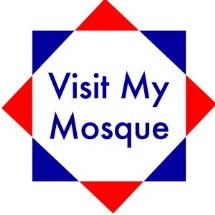 Mosque Open day 5th FebruaryMosques participating in BradfordDoha MosqueAddress: Claremont Community Centre, 13-15 Claremont, Bradford, BD7 1BGDate:	5th FebTime:	10:30am-1:30pmMadni Masjid Address: 133-137 Newton Street, West Bowling, Bradford, BD5 7BJDate:	5th FebTime:	4pm-6pmThe IslamBradford CentreAddress: 1 City Road, Bradford, BD8 8ERDate:	5th FebTime:	1pm-2:30pmUK Islamic Mission (Bradford)Address: 3 Byron Street, Bradford, BD3 0ADDate:	5th FebTime:	12pm-4pmMasjid Abu Bakar Address: 38 Steadman Terrace, Bradford, BD3 9NBDate:	5th FebTime: 12pm to 5pm